REPUBLIQUE FRANCAISE----------------NOUVELLE-CALEDONIE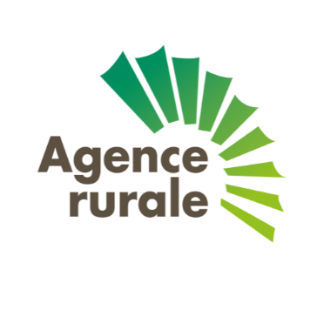 --------------Je soussigné (nom, prénom, qualité) …………………………………………………………………………………………………Domicilié à …………………………………………………………………………………………………………………………………………….Responsable de l’exploitation agricole localisée à ……………………………………………………………………………Inscrit au registre de l’agriculture sous le numéro ……………………………………………..........................Atteste sur l’honneur consacrer à mon activité agricole plus de 50% de mon temps de travail et retirer au moins 50% de mon revenu global des activités de production agricole et forestière, ainsi que des activités touristiques ou autres qui sont dans le prolongement de l’acte de production agricole ou forestière et qui ont pour support mon exploitation agricole.Fait pour servir et valoir ce que de droit,Date, nom, signature du demandeurcachet de la société (de l’organisme)